第四届中国脊柱脊髓损伤学术会议暨学组委员改选及学组名称变更会议通知尊敬的专家教授：为了进一步推动我国脊柱脊髓损伤事业的发展，提高脊柱脊髓损伤的救治和研究水平，由中国康复医学会脊柱脊髓专业委员会脊柱脊髓损伤学组主办，洛阳正骨医院承办的第四届中国脊柱脊髓损伤学术会议，将于2014年10月24日-26日在洛阳东山宾馆会议中心举行。本届会议进行学组委员改选，并变更学组名称，会议内容聚焦脊柱脊髓损伤的康复与治疗进展，并进行《下颈段脊柱脊髓损伤评估与治疗专家共识》的讨论和修改。会议日期：2014年10月24日全天报到 (9 am～10 pm)，10月25日～26日是大会报告和交流，26日撤离。会议报到地点：河南洛阳东山宾馆 [地址：洛阳洛龙区龙门东山（地处龙门风景区，与龙门石窟隔河相望）；乘车路线：距离洛阳汽车站约17公里； -距离洛阳火车站约17.4公里； - 距离洛阳北郊机场约26.1公里。会议住宿酒店及收费标准：洛阳东山宾馆，428元/日。会议注册费：800元/人会议投稿及论文竞赛：参会论文请寄800字以内中摘要，通过Email投稿至：spinalcord@126.com。论文投稿截止日期：2014年8月30日。酒店联系人：孙涛 电话：13503790815会务组联系人：杨磊 13592077531   郑怀亮 13937977177               赵鹏飞 15838565818  曹海云 13937999000              孙彦鹏  15137924828附酒店交通图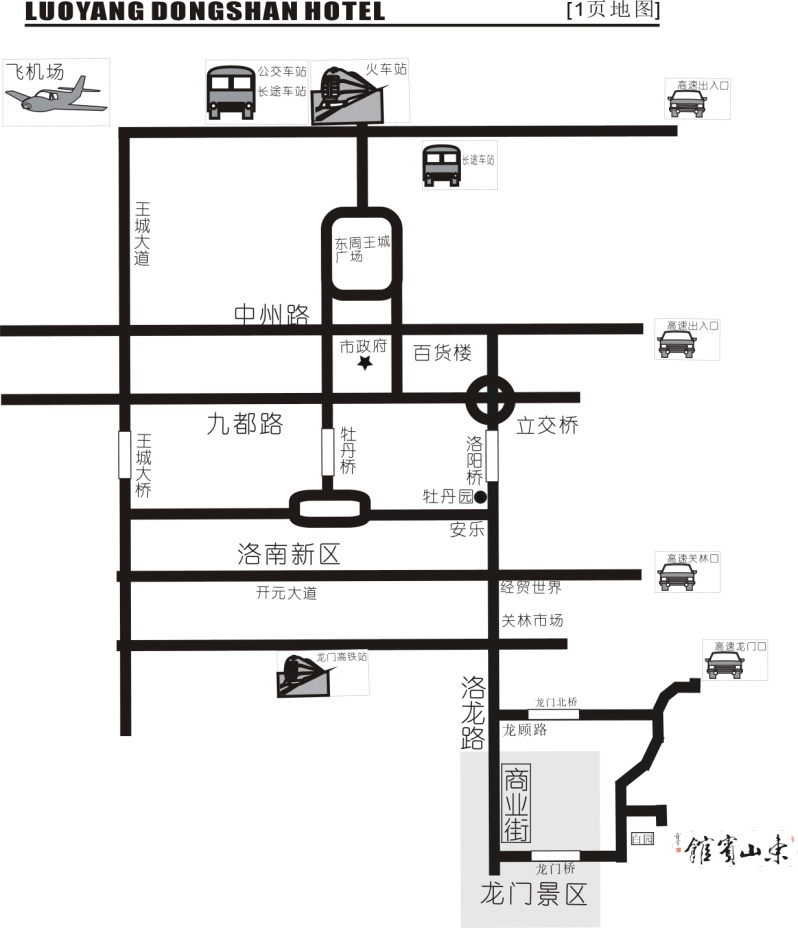 